Publicado en  el 08/04/2015 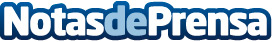 España destaca por su servicio de bici compartidaDatos de contacto:Nota de prensa publicada en: https://www.notasdeprensa.es/espana-destaca-por-su-servicio-de-bici_1 Categorias: Viaje Turismo http://www.notasdeprensa.es